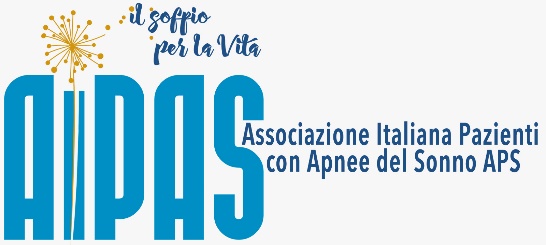 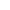 Spett.le Consiglio Direttivo A.I.P.A.S.-APSVia Giovanni Vittani 5, 20157 MilanoRICHIESTA DI ADESIONE ALL’ASSOCIAZIONE:Per iscriversi basta compilare il modulo di iscrizione ed effettuare un bonifico di €. 40,00 come quotasociale annua, sul CC con IBAN: IT34Y0503420301000000008962, presso Banco BPM, intestatoad Associazione italiana Pazienti con Apnee del Sonno-ONLUS ed inviare copia della ricevuta con ilmodulo compilato a: info@aipas-online.itIl/la sottoscritto/a __________________________________________________________Nato/a a ______________________________________ il ____________________residente in _____________________________________ cap__________ pr____Via/Corso/Piazza ____________________________________________Tel./cell: _______________________________________________mail: __________________________________________________PEC: __________________________________________________chiede a questo spett. le Consiglio Direttivo, di essere ammesso/a quale Socio Ordinario dell’AssociazioneItaliana Pazienti con Apnee del Sonno, condividendone le finalità istituzionali. Il sottoscritto/a si impegna arispettare le disposizioni statutarie vigenti e le delibere degli Organi Associativi validamente costituiti. Atale scopo dichiara di conoscere e accettare lo Statuto Associativo.Individua come sistema di comunicazione con l’Associazione:Indirizzo email/PEC e n° di tel/cell. Sopra elencati.Luogo__________________________, Data_______________, Firma___________________________016/679 (GDPR), acconsento al loro trattamento finalizzato alla gestione del rapporto associativo ericevuta l’informativa sull’utilizzazione dei miei dati personali ai sensi degli art. 13 e 14 del Regolamento UEall’adempimento di ogni obbligo di legge. Consento anche che i dati riguardanti l’iscrizione, siano comunicati agli Enticon cui l’Associazione collabora e da questi trattati nella misura necessaria all’adempimento degli obblighi previstidalla Legge e dalle Norme Statutarie.Luogo__________________________, Data_______________, Firma___________________________